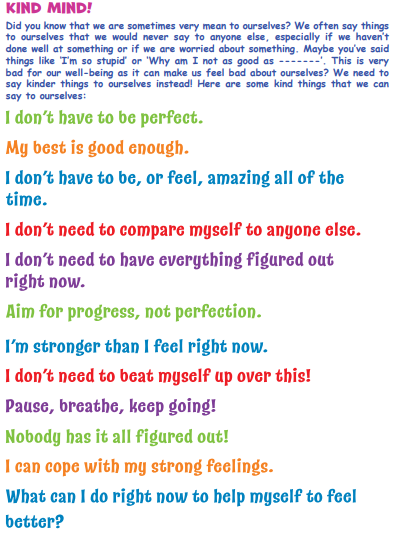 												p.8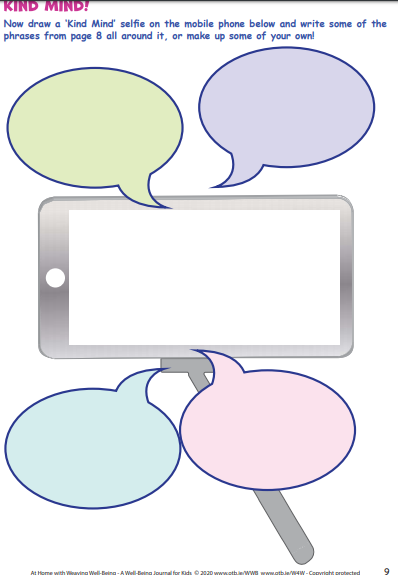 